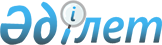 Об установлении водоохранной зоны и полосы озера Шошкалы на участке под строительство туристских комплексов на территории Ершовского сельского округа и села Варваровка Узункольского района, режима и особых условий их хозяйственного использованияУтративший силуПостановление акимата Костанайской области от 5 июня 2008 года N 326. Зарегистрировано департаментом юстиции Костанайской области 15 июля 2008 года N 3644. Утратило силу постановлением акимата Костанайской области от 3 августа 2022 года № 344       Сноска. Утратило силу постановлением акимата Костанайской области от 03.08.2022 № 344 (вводится в действие по истечении десяти календарных дней после дня его первого официального опубликования).       Сноска. Заголовок - в редакции постановления акимата Костанайской области от 26.07.2021 № 339 (вводится в действие по истечении десяти календарных дней после дня его первого официального опубликования);       Сноска. По всему тексту слова "на территории Киевского и Куйбышевского сельских округов" заменены словами "на территории Киевского сельского округа и села Варваровка" постановлением акимата Костанайской области от 27.03.2015 № 111 (вводится в действие по истечении десяти календарных дней после дня его первого официального опубликования).       В соответствии со статьями 39, 116, 125 Водного кодекса Республики Казахстан от 9 июля 2003 года, статьей 27 Закона Республики Казахстан от 23 января 2001 года "О местном государственном управлении и самоуправлении в Республике Казахстан" акимат Костанайской области ПОСТАНОВЛЯЕТ:      Сноска. Преамбула – в редакции постановления акимата Костанайской области от 04.07.2017 № 328 (вводится в действие по истечении десяти календарных дней после дня его первого официального опубликования).
      1. Установить водоохранную зону и полосу озера Шошкалы на участке под строительство туристских комплексов на территории Ершовского сельского округа и села Варваровка Узункольского района.      Проектом выделена ширина и длина водоохранных зон:      для участка N 1 - ширина 500 метров, длина 100 метров, от среднемноголетнего уреза воды озера Шошкалы 93,69 метра. Общая площадь водоохранной зоны составляет 5,0 гектаров;      для участка N 2 - ширина 500 метров, длина 96 метров, от среднемноголетнего уреза воды озера Шошкалы 93,69 метра. Общая площадь водоохранной зоны составляет 4,8 гектара.      Проектом выделена ширина и длина водоохранных полос:      для участка N 1 - ширина 60 метров, длина 100 метров, от среднемноголетнего уреза воды озера Шошкалы 93,69 метра. Общая площадь водоохранной полосы составляет 0,6 гектара;      для участка N 2 - ширина 60-70 метров, длина 96 метров, от среднемноголетнего уреза воды озера Шошкалы 93,69 метра. Общая площадь водоохранной полосы составляет 0,58 гектара.      Граница водоохранной зоны и полосы нанесены на топографическом плане в масштабе 1:2000.      Сноска. Пункт 1 на государственном языке в редакции, текст на русском языке не меняется постановлением акимата Костанайской области от 03.11.2017 № 555 (вводится в действие по истечении десяти календарных дней после дня его первого официального опубликования); с изменением, внесенным постановлением акимата Костанайской области от 26.07.2021 № 339 (вводится в действие по истечении десяти календарных дней после дня его первого официального опубликования)
      2. Установить режим и особые условия хозяйственного использования водоохранной зоны и полосы озера Шошкалы на участке под строительство туристских комплексов на территории Ершовского сельского округа и села Варваровка Узункольского района согласно приложению.      Сноска. Пункт 2 – в редакции постановления акимата Костанайской области от 26.07.2021 № 339 (вводится в действие по истечении десяти календарных дней после дня его первого официального опубликования).
      3. Настоящее постановление вводится в действие по истечении десяти календарных дней после дня его первого официального опубликования.      Члены акимата      СОГЛАСОВАНО Режим и особые условия хозяйственного использования водоохранной зоны и полосы озера Шошкалы на участке под строительство туристских комплексов на территории Ершовского сельского округа и села Варваровка Узункольского района       Сноска. Заголовок приложения – в редакции постановления акимата Костанайской области от 26.07.2021 № 339 (вводится в действие по истечении десяти календарных дней после дня его первого официального опубликования)       Сноска. Приложение – в редакции постановления акимата Костанайской области от 04.07.2017 № 328 (вводится в действие по истечении десяти календарных дней после дня его первого официального опубликования); на государственном языке в редакции, текст на русском языке не меняется постановлением акимата Костанайской области от 03.11.2017 № 555 (вводится в действие по истечении десяти календарных дней после дня его первого официального опубликования).      1. В пределах водоохранных полос не допускается:      1) хозяйственная и иная деятельность, ухудшающая качественное и гидрологическое состояние (загрязнение, засорение, истощение) водных объектов;      2) строительство и эксплуатация зданий и сооружений, за исключением водохозяйственных и водозаборных сооружений и их коммуникаций, мостов, мостовых сооружений, причалов, портов, пирсов и иных объектов транспортной инфраструктуры, связанных с деятельностью водного транспорта, промыслового рыболовства, рыбохозяйственных технологических водоемов, объектов по использованию возобновляемых источников энергии (гидродинамической энергии воды), а также рекреационных зон на водном объекте, без строительства зданий и сооружений досугового и (или) оздоровительного назначения. Положения данного подпункта применяются с учетом требований установленных пунктом 7 статьи 125 и статьей 145-1 Водного кодекса Республики Казахстан;      3) предоставление земельных участков под садоводство и дачное строительство;      4) эксплуатация существующих объектов, не обеспеченных сооружениями и устройствами, предотвращающими загрязнение водных объектов и их водоохранных зон и полос;      5) проведение работ, нарушающих почвенный и травяной покров (в том числе распашка земель, выпас скота, добыча полезных ископаемых), за исключением обработки земель для залужения отдельных участков, посева и посадки леса;      6) устройство палаточных городков, постоянных стоянок для транспортных средств, летних лагерей для скота;      7) применение всех видов пестицидов и удобрений.      Сноска. Пункт 1 с изменениями, внесенными постановлением акимата Костанайской области от 26.07.2021 № 339 (вводится в действие по истечении десяти календарных дней после дня его первого официального опубликования).
      2. В пределах водоохранных зон не допускается:      1) ввод в эксплуатацию новых и реконструированных объектов, не обеспеченных сооружениями и устройствами, предотвращающими загрязнение и засорение водных объектов и их водоохранных зон и полос;      2) проведение реконструкции зданий, сооружений, коммуникаций и других объектов, а также производство строительных, дноуглубительных и взрывных работ, добыча полезных ископаемых, прокладка кабелей, трубопроводов и других коммуникаций, буровых, земельных и иных работ без проектов, согласованных в установленном порядке с местными исполнительными органами, бассейновыми инспекциями, уполномоченным государственным органом в области охраны окружающей среды, государственным органом в сфере санитарно-эпидемиологического благополучия населения и другими заинтересованными органами;      3) размещение и строительство складов для хранения удобрений, пестицидов, нефтепродуктов, пунктов технического обслуживания, мойки транспортных средств и сельскохозяйственной техники, механических мастерских, устройство свалок бытовых и промышленных отходов, площадок для заправки аппаратуры пестицидами, взлетно-посадочных полос для проведения авиационно-химических работ, а также размещение других объектов, отрицательно влияющих на качество воды;      4) размещение животноводческих ферм и комплексов, накопителей сточных вод, полей орошения сточными водами, кладбищ, скотомогильников (биотермических ям), а также других объектов, обусловливающих опасность микробного загрязнения поверхностных и подземных вод;      5) выпас скота с превышением нормы нагрузки, купание и санитарная обработка скота и другие виды хозяйственной деятельности, ухудшающие режим водоемов;      6) применение способа авиаобработки пестицидами и авиаподкормки минеральными удобрениями сельскохозяйственных культур и лесонасаждений на расстоянии менее двух тысяч метров от уреза воды в водном источнике;      7) применение пестицидов, на которые не установлены предельно допустимые концентрации, внесение удобрений по снежному покрову, а также использование в качестве удобрений необезвреженных навозосодержащих сточных вод и стойких хлорорганических пестицидов.      При необходимости проведения вынужденной санитарной обработки в водоохранной зоне допускается применение мало- и среднетоксичных нестойких пестицидов.      Сноска. Пункт 2 с изменениями, внесенными постановлением акимата Костанайской области от 26.07.2021 № 339 (вводится в действие по истечении десяти календарных дней после дня его первого официального опубликования).

© 2012. РГП на ПХВ «Институт законодательства и правовой информации Республики Казахстан» Министерства юстиции Республики Казахстан      АкимКостанайской областиС. КулагинПриложение
к постановлению акимата
от 5 июня 2008 года № 326